11 классЗадача 11-1. Уравнения реакций:На катоде:  Сu2+    + 2  = Cu0							(1балл)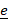 На аноде:   2Cl- 2  = Cl2								(1балл)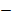                     2H2O  -4  = O2 + 4H+							(1балл)Суммарно: CuCl2 = Cu + Cl2 							(1балл)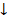                     CuSO4 + 2H2O +2Cu  + 2H2SO4  + O2  				(1балл)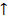                      Сu2+    + S2- = CuS							(1балл)Расчеты:количество меди, выпавшей на катодеn (Cu) =10,2/64 = 0,1594 моль							(1балл)количество меди, осажденной в виде сульфида, М(CuS) =96 г/мольn (Cu) =3,8/96 = 0,0396  моль всего меди  n (Cu) =0,1594 +0,0396  = 0,1990 моль				(1балл)молярные массыМ(CuSO45Н2О) =250 г/моль; М(CuCl22Н2О) = 171 г/моль 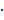 Обозначим  Х-количество CuSO45Н2О, тогдаХ250 + (0,1990Х) 171 = 43,6 Отсюда Х =0,121 моль;								(1балл)масса(CuSO45Н2О) =2500,121=30,25 гмассовая доля (CuSO45Н2О) =30,25/43,6=  0,694 (69,4%)			(1балл)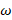 Всего – 10 баллов.Задача 11-2. 1) Из условия следует:Ме2Оу→2Me(NO3)y+1;   n(Me2Oy) = n(нитрата)/2. (0,5 балла)3,299 г 0,933/0.12 гИспользуя эти данные, запишем:M = 31,78y +45,67, при у=3  М = 141,0 г/моль. Это Рr. (0,5 балла)Рr2О3 + 4N2O5+ O3=2Pr(NO3)4+ O2.(0,5 балла)2) При разложении Pr(NO3)4возможны процессы:Pr(NO3)4= Pr(NO3)3+ NO2+ 1/2O2:	(1)(0,5балла)Pr(NO3)4=Pr(NO2)4 + 2O2;	(2)(0,5 балла)Pr(NO3)4=PrO2 + 4NO2 + O2.	(3)(0,5 балла)Щелочью поглощается NO2, тогда  n(NO2)/n(O2) = 2/1, т.е. уравнение(1). Светло-зеленый— Pr(NO3)3.(0,5 балла)3) Промежуточный продукт разложения — Pr(NO3)3.Сплав Деварда восстанавливает весь азот до NH3:NH3+ HCl=NH4C1, (0,5 балла)НСl(изб.) + КОН = КС1 + Н2O.(0,5 балла)
n(NH3) =n(HC1) = nобщ(HCl) –nизб(HCl);0,1 · 0,1 -0,2 · 0,035 = 0,003 (моль),
т.е. n(N)общ= 0,003 моль в пробе.(0,5 балла)NO2¯окисляется ионом МnО4¯:5NO2¯+6Н+ +2 =5NO3¯+2Мn2+ +3Н2O.(0,5 балла)
n(NO2¯) = 5/2n(МnO4¯);5/2 · 0,01 · 0,012 - 0,0003 (моль) NO2¯n(NO3¯) =n(N)общ - n(NO2¯);0,003 - 0,0003 = 0,0027 (моль) NO3¯.(0,5 балла)Итак, можем записать:Prx(NO3)0,0027(NO2)0,0003.По правилу электронейтральности для молекулы Prx(NO3)0,0027(NO2)0,0003запишем:(+3) ·х + (-1) · 0,0027 + (-1) · 0,0003 - 0, откуда х = 0,001;(0,5 балла)Рr0,001(NO3)0,0027(NO2)0,0003     илиPr(NO3)2,7(NO2)0,3.(0,5 балла)Исходя из того, что в окончательном продукте термического разложения ω(Рr) = 82,77%, ω(О) = 17,23%, получаем: Рr : О = 82,77/140,91 : 17,23/16 = 1 : 1,83 = 6:11, это Pr6O11или 4РrO2-Рr2O3.(0,5 балла)Термолиз:Pr(NO3)4=Pr(NO3)3+ NO2+ 1/2O2; (0,5 балла)Pr(NO3)3 - Pr(NO3)3-x(NO2)x + x/2O2;(0,5 балла)6Pr(NO3)2,7(NO2)0,3= Pr6O11 + 18NO2 + 2,6O2. (0,5 балла)Другие  реакции:5H2O+NO2¯+2A1 + OH¯ = 2[Al(OH)4]¯ + NH3↑;(0,5 балла)6H2O +NO3¯+2Zn + 7OH¯ = 2[Zn(OH)4]2- + NH3↑.(0,5 балла)Итого 10 баллов.Задача 11-3.  В общем виде состав любого углеводорода выражается формулой СnH2m. Реакция его горения описывается следующим уравнением: СnH2m + О2 → nCO2 + mН2О(2 балла)Согласно которому из 1 моль любого углеводорода образуется nмоль CO2. Так как по условию задачи молекулы всех углеводородов, входящих в состав смеси, содержат одинаковое количество атомов углерода, это число равно отношению объема образующегося CO2 к объему смеси: n =  = 2 (2 балла)существуют три углеводорода, содержащих в молекуле два атома углерода: С2Н6, С2Н4 и С2Н2. Поскольку при пропускании смеси углеводородов через раствор [Ag (NH3)2]OH осадка Ag2С2не образуется, ацетилена в смеси нет, т.е. она содержит С2Н6 и  С2Н4. Пусть в 18 см3  смеси находится х см3  С2Н6 и у см3С2Н4, тогда х + у = 18 (1)(2 балла)по уравнениям реакций сгорания этих углеводородовС2Н6 + 7/2 О2→ 2CO2 + 3 Н2ОС2Н4+ 3 О2→ 2CO2 + 2 Н2Онайдем массу образовавшейся воды: mН2О =  = 0,0362                         (2)(2 балла)решение системы алгебраических уравнений (1)и (2) дает х = у = 9 см3. Объемные доли компонентов газовой смеси составляют φ С2Н6 = φ С2Н4 =  = 0,5 (или 50 %)(2 балла)Ответ: φ С2Н6 = φ С2Н4 = 50 %. Итого 10 баллов. Задача 11-4.   PdI2+ F2→PdFn+ IFm.   (1 балл)IFmможет реагировать cSiO2по двум направлениям:а) 2IFm+ SiO2=2lOFm-2 + SiF4↑, тогда,следовательно, m= 7;(1 балл)б)IFm + SiO2=IO2Fm-4 + SiF4↑, тогда m= 19, что нереально.Следовательно, бесцветные кристаллы В –IF7.(1 балл)2IF7+ SiO2=2IOF5 + SiF4↑. (1 балл)Вещество С –IOF5.Вещество D–SiF4.Состав темного осадка Е: Pd:O:H= 1:2:1, следовательно, общая формула   Е — PdO2H. Формально из формулы Е степень окисления палладия равна +3, но так как PdF3дает два ряда солей, то строение черного порошка А — PdF2·PdF4 (Pd2F6), а строение темного осадка Е — Pd(OH)2·PdO2.(1 балл)Разложение осадка:Pd(OH2)·PdO2PdOx+ Н2O +O2,,отсюда x = 1, тогда вещество F— PdO.(1 балл)Уравнения всех реакций:2PdI2+ 10F2= Pd2F6+ 4IF7;(0,5 балла)2IF7 + SiO2 = 2IOF5 + SiF4↑;(0,5 балла)
Pd2F6+6NaOH = 6NaF+PdO2↓+ Pd(OH)2↓ +2H2O;(1  балл)PdO2 l/2O2 + PdO;(0,5 балла)Pd(OH)2PdO + H2O.(0,5 балла)Итак, A – PdF2·PdF4; В– IF7; C – IOF5; D – SiF4; E –Pd(OH)2· PdO2; F–PdO.2) У атома иода14-электронное окружение, sp3d3-гибридизация — пентагональная  бипирамида:(1балл)Итого 10 баллов.Задача 11-5.   Простейшая формула СН, можно допустить, что это ацетилен или  стирол. Но превращения  ацетилена не дадут 4-ю реакцию, поэтому только стирол.   (2 балла).   Б – С6Н5CHBr-CH2Br  (1 балл);  В - С6Н5CCH  ( 1 балл);   Г - С6Н5CООН;  (1 балл);    Д  - (NO2)- С6 Н4 -CООH (балл).  За каждое из 4-х уравнений реакций по   1 баллу, за реакции 4 балла. Итого 10 баллов..    